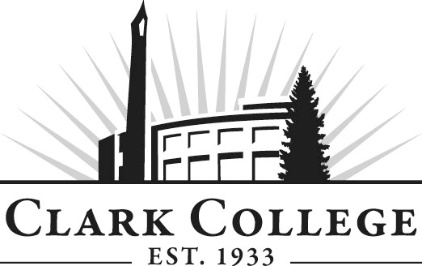 ADDICTION COUNSELING ADVISORY COMMITTEEMINUTESFrida, June 1st, 2018 * 11.30am-1.30pmGaiser Hall 213Members Present Sandi Kendrick, (Committee Chair) Clark County Public Health; Lynette Tracy (Vice Chair), Lifeline Connections; Angela Ball, Daybreak Youth Services; Ken Burton representing Roberta Morgan, Western Psychological Services; Justine Dillard, Helping Professionals; Steven Hart, Recovery Village of Ridgefield; Nicole Laverne, representing Salvation Army; Chris Thompson, Clark County; Members Absent: Christine Gjesvold, Daybreak Youth Services; Aaron J. Larson, American Behavioral Health Systems; Jared Sanford, Lifeline ConnectionsClark College: Miles Jackson, Dean of SOFA; Marcia Roi, Department Head; Cathy Sherick, Associate Director Instructional Planning & Innovation; SueAnn McWatters, Program Specialist – Advisory CommitteesCommittee chair Sandi Kendrick called the meeting to order at 11:35am and introductions were made.APPROVAL OF PREVIOUS MEETING MINUTESThe minutes from the meeting of February 2nd, 2018 were presented: Chris made a motion to approve as written, this was seconded by Justene and approved unanimously.NEXT MEETING DATEThe committee will meet again Friday, October 12th at 11:30am. COLLEGE ANNOUNCEMENTSCareer and Technical Education Insert was sent in February, unfortunately we were not able to produce the insert as a focus on the high school partnerships as we had originally envisioned. It is however, a very nice look at our professional technical education programs and the students they serve.Healthy Penguin Walkabout Saturday June 2, 2018, registration opens at 9:00 with the event beginning at 10. Community members and anyone interested in good health are invited to participate in this FREE event to stroll the beautiful campus and receive free health assessments. Spring Recognition event planned for Wednesday, June 13th. The event will be held in the somewhere on campus in PUB 161. Our opportunity to share some refreshments and acknowledge and thank each of our community advisory members for their service to the college. Watch for a save the date, coming to your email soon.Need for new Advisory Members we are asking our advisory members to think about others in the community that you know that might be interested in being a part of building student success at the college. Our committees are shrinking and we are in need of folks to provide that employee as well as employer perspective.The committee discussed different testing resources that Clark offers. Cathy concluded that aptitude testing is offered and depending on what they are testing for, it is normally free. There might be a few fees attached, but nothing too extreme. Career Services and Transitional Studies are good resources. The NEXT program is another great resource for a GED; kind of like a one-stop shop. Marcia stated that there is no recovery club for assistance; not ALL students are in recovery and under the ADA, Clark cannot ask what their disability is. There is also no peer support on campus for students in recovery. Students would need to go through the counseling center. BASHS UPDATESMarcia explained that as of May 23rd, 2018, the BASHS was born. There will be an information session on June 11th from 11-2pm in GHL 213. Please send students, perspective students, employers, anyone from the mental health community to attend. Field placement will be for two terms in the BASHS. There is also a capstone project. The student will create a program for the agency; not hypothetical but something that could be put online. Students would start in the Fall. There are currently 18 students lined up who have said they would be interested. 15 will be graduating this term and could potentially slide them right into the BASHS. Students can pick up 10 credits quickly if they come 4 nights a week. It is always helpful to find and recruit students. Marcia mentioned she would be happy to come onsite to the agencies to do advising and get them registered. Eastern Washington has decided to pause their program. They currently have 20 students that they could send that were set up to take that program, which can increase the numbers from 18 to 38. Marcia is also looking for a new drug counselor to backfill her classes. Don is also retiring. There will be a retirement party on June 20th at 3:30pm. The program is currently looking for a part-time instructor. They must have at least a bachelor’s for CDP, master’s preferred. They will be teaching an intro class dual diagnosis. As of now, BASHS is staffed, however there is some moving around as there are people from counseling and psychology involved. In the long term, the program will be looking for someone for the addiction and mental health piece that has knowledge and experience in both. The program is also looking for a BASHS advisor.Marcia will be teaching a skills class in fall and then multicultural, trauma, and BASHS in the spring. There is also a prevention course, so a prevention specialist would be ideal. They do need to be certified. Andrea inferred about the 1 credit prep course. Miles stated that it has to be made a part of the program. It can’t be a free standing class but has to be a part of the degree. Lynette mentioned that it could be beneficial for continuing education. Students finish and then do a refresher before the exam.WACASE UPDATESMarcia spoke on the exams and what needs to be taught. The new exams should be out very soon as most of the manuals of already been written. WACASE (Washington State Consortium of Addiction Studies Educators) wants to buy the manuals from ATTC (Addiction Technology Transfer Center). The program is waiting on these manuals as it will shift the curriculum. The goal is to put two of each of the manuals in the library here for reference. There is a lot of questions on the 12 steps in the exam. James Chang, Director of the Department of Health, will decide on whether or not it is necessary for the CDP as well as raising fees by 31%. The trainee credential rate is the same. Addiction Counselors are the second highest offenders for misconduct; we have to learn to police our own. Brad Burnham will also be attending the WACASE meetings. The committee discussed alternative education. Professionals with a CSW (Clinical Social Worker) only needed to take 15 credits, not 45 credits. WACASE will not make special classes but will allow them to take existing classes. At Clark, it comes out to 21 credits. If students want to qualify for alternative education, there is a list for those specific classes that are allowed. Marcia stated that this will happen more often. Besides social work and mental health, anyone with a license, can qualify for alternative training. They will be meeting on August 24th to look more into this. RECOVERY COACHINGThe WRA’s (Washington Recovery Alliance) Executive Director is running for state representative in King County. The Spokane coalition promptly walked out and quit. SUD (Substance Use Disorder) Peers are becoming a new theme. WASCASE has a problem with the word “peer” as it is forcing someone to out their recovery status. Mental health doesn’t have the same stigma as substance abuse. According to the WRA, there is this thought that “only peers have empathy.” SUD Peers would be working in the treatment centers and be in charge of the treatment plan goals rather than the CDP. The people in charge would be from mental health. CDP’s would supervise them. The SUD peer would do the groups and receive 40 hours of training. Employers are happy about this because they can hire one CDP and other people for less. It is very similar to CNAs taking RN’s jobs. As of July 1st, the DBHR (Department of Behavioral Health and Recovery) will be reorganized. Chris motioned to have Marcia contact James Chang with an invite to our meeting. Justene seconded and was passed unanimously. The committee discussed actions they could take in the WRA. It’s very fractured at the moment. The new officers are from King County so that means that King County is running the whole operations and not so much a statewide consensus; recovery vs. non recovery. If there are folks in the recovery alliance that are upset about these issues, we need to talk and listen to find out why it is they are saying these things. BASHS COMMITTEE The discussion of having crating two advisory committees; one for BASHS and one for the two-year program. The suggestion was made that since it is an integrated program, we should have an integrated board. There needs to be active engagement with people in the mental health community; dual licensed people, clinical supervisors, etc. Steven motioned to have an integrated board with mental health and CDP specialists. Ken seconded and motion was unanimously approved. INDUSTRY UPDATESMarcia mentioned that there will be a Recovery Forum on September 15th at Clark College in the Student Center. It is the SW WA Recover Alliance Luncheon. It is about recovery stories and the recovery community getting together to share resources.  The ACED program has a lot of calls out. New registration begins June 4th. Angela spoke about census being low. There is a lot more work in pre-screening and assessing motivation prior to admission. Justene is very busy with two locations and a third office. They have a smaller case load, but between the two clinics, it’s still close to 400 people. They recently just hired another CDP. Lynette shared that if Lifeline hears of an opportunity, they jump on it quickly. PPW position is opening in July. The Crisis center is having to be remodeled. There are a lot of clients; mainly outpatients and IOP (Intensive Outpatient Program) groups. Space is start to get very difficult. The recover resource center is officially open. Nicole stated that census is a little low. They just recently started accepting lower level chemical dependencies as well as mental health. We offer Psychotropics but only serve men between 18-mid 60s. Ken explained that the census is steady. IOP groups are very large. Kathy introduced herself and spoke about wanting to listen to the advisory committees to see what grants she could possibly help with. Steven mentioned that the detox center opened. It has 16 beds. They have as many as 11 in use at one time. The struggle is learning to manage two facilities that are 16 miles apart and coordinate those services. They need people with mental health and addiction health backgrounds, but it’s hard to find. Sandi explained that census is high and always will be. They started doing fentanyl drug testing and are sending kits home with people to do the testing. They have heard of 3 meth deaths more likely related to fentanyl. Chris stated they have 29 active clients. Sandi adjourned the meeting at 1:02pm.Prepared by SueAnn McWatters